1. I’m quite good ___ English.inatonwith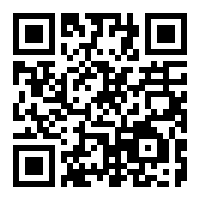 2. Smoking is bad ___ you.withwithoutforat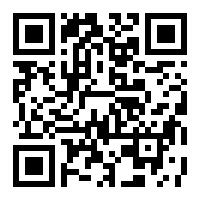 3. I’m perfectly capable ___ doing it myself.onatofin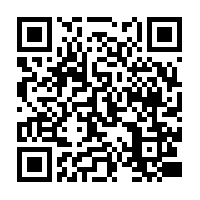 4. She’s married ___ a doctor.towithatwithout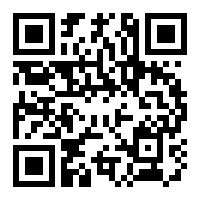 5. The book is written ___ Rowling.fromofonby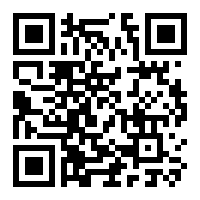 QR CODES Prepositions Solution1. I’m quite good ___ English.inatonwith2. Smoking is bad ___ you.withwithoutforat3. I’m perfectly capable ___ doing it myself.onatofin4. She’s married ___ a doctor.towithatwithout5. The book is written ___ Rowling.fromofonby